“The Dentist“ Checklist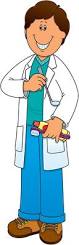 Name:One Fact in “Can”One Fact in “Have”One Fact in “Are”Sequenced Step 1 CorrectlySequenced Step 2 CorrectlySequenced Step 3 Correctly1.2.3.4.5.6.7.8.9.10.11.12.13.14.15.16.17.18.19.20.21.